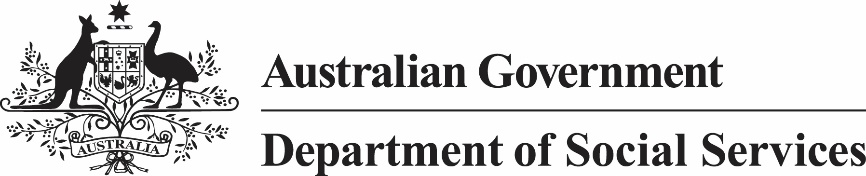 Australian Capital Territory – data on unmet need from specialist homelessness services* Average number of women and children seeking crisis or emergency accommodation who had experienced domestic and family violence were unable to receive it as recorded in the specialist homelessness services collection (2015-16, 2016-17, 2017-18)Brisbane – data on unmet need from specialist homelessness services* Average number of women and children seeking crisis or emergency accommodation who had experienced domestic and family violence were1 unable to receive it as recorded in the specialist homelessness services collection (2015-16, 2016-17, 2017-18)Queensland excl. Brisbane – data on unmet need from specialist homelessness services* Average number of women and children seeking crisis or emergency accommodation who had experienced domestic and family violence were1 unable to receive it as recorded in the specialist homelessness services collection (2015-16, 2016-17, 2017-18)Melbourne excl. Victoria – data on unmet need from specialist homelessness services* Average number of women and children seeking crisis or emergency accommodation who had experienced domestic and family violence were unable to receive it as recorded in the specialist homelessness services collection (2015-16, 2016-17, 2017-18)Victoria (excl. Melbourne) – data on unmet need from specialist homelessness services* Average number of women and children seeking crisis or emergency accommodation who had experienced domestic and family violence were unable to receive it as recorded in the specialist homelessness services collection (2015-16, 2016-17, 2017-18)Sydney – data on unmet need from specialist homelessness services* Average number of women and children seeking crisis or emergency accommodation who had experienced domestic and family violence were1 unable to receive it as recorded in the specialist homelessness services collection (2015-16, 2016-17, 2017-18)New South Wales excl. Sydney – data on unmet need from specialist homelessness services* Average number of women and children seeking crisis or emergency accommodation who had experienced domestic and family violence were1 unable to receive it as recorded in the specialist homelessness services collection (2015-16, 2016-17, 2017-18)Northern Territory – data on unmet need from specialist homelessness services* Average number of women and children seeking crisis or emergency accommodation who had experienced domestic and family violence were1 unable to receive it as recorded in the specialist homelessness services collection (2015-16, 2016-17, 2017-18)Perth – data on unmet need from specialist homelessness services* Average number of women and children seeking crisis or emergency accommodation who had experienced domestic and family violence were unable to receive it as recorded in the specialist homelessness services collection (2015-16, 2016-17, 2017-18)Western Australia excl. Perth – data on unmet need from specialist homelessness services* Average number of women and children seeking crisis or emergency accommodation who had experienced domestic and family violence were unable to receive it as recorded in the specialist homelessness services collection (2015-16, 2016-17, 2017-18)South Australia – data on unmet need from specialist homelessness services* Average number of women and children seeking crisis or emergency accommodation who had experienced domestic and family violence were unable to receive it as recorded in the specialist homelessness services collection (2015-16, 2016-17, 2017-18)Tasmania – data on unmet need from specialist homelessness services* Average number of women and children seeking crisis or emergency accommodation who had experienced domestic and family violence were unable to receive it as recorded in the specialist homelessness services collection (2015-16, 2016-17, 2017-18)LocationsAverage short term or emergency accommodation not provided*Australian Capital Territory SA4Australian Capital Territory SA4Belconnen 51Canberra East3Gungahlin 37Molonglo 2North Canberra19South Canberra10Tuggeranong44Urriarra – Namadgi 0Weston Creek10Woden Valley13Total 189 LocationsAverage short-term or emergency accommodation not provided*Brisbane – East SA4Brisbane – East SA4Brisbane – East SA4Capalaba14Cleveland - Stradbroke12Wynnum - Manly23Total49Brisbane Inner City SA4Brisbane Inner City SA4Brisbane Inner City SA4Brisbane Inner24Brisbane Inner - East6Brisbane Inner - North13Brisbane Inner - West7Total50Brisbane – North SA4Brisbane – North SA4Brisbane – North SA4Bald Hills - Everton Park2Chermside13Nundah6Sandgate8Total29Brisbane – South SA4Brisbane – South SA4Brisbane – South SA4Carindale12Holland Park - Yeronga21Mt Gravatt13Nathan6Rocklea - Acacia Ridge12Sunnybank7Total71Brisbane – West SA4Brisbane – West SA4Brisbane – West SA4Centenary2Kenmore - Brookfield - Moggill1Sherwood - Indooroopilly3The Gap - Enoggera8Total14Logan – Beaudesert SA4Logan – Beaudesert SA4Logan – Beaudesert SA4Beaudesert2Beenleigh9Browns Plains10Jimboomba4Loganlea - Carbrook10Springwood - Kingston32Total67LocationsAverage short term or emergency accommodation not provided*Cairns SA4 Cairns SA4 Cairns SA4 Cairns – North10Cairns – South215Innisfail – Cassowary Coast3Port Douglas – Daintree0Tablelands (East) – Kuranda10Total 238Central Queensland SA4Central Queensland SA4Central Queensland SA4Biloela0Central Highlands (Qld)3Gladstone3Rockhampton14Total20Darling Downs – Maranoa SA4Darling Downs – Maranoa SA4Darling Downs – Maranoa SA4Darling Downs – East1Darling Downs (West) – Maranoa1Granite Belt16Total18Gold Coast SA4Gold Coast SA4Gold Coast SA4Broadbeach – Burleigh8Coolangatta17Gold Coast – North24Gold Coast Hinterland3Mudgeeraba – Tallebudgera4Nerang20Ormeau – Oxenford30Robina7Southport25Surfers Paradise13Total151Ipswich SA4Ipswich SA4Ipswich SA4Forest Lake – Oxley65Ipswich Hinterland10Ipswich Inner30Springfield – Redbank22Total127Mackay - Isaac – Whitsunday SA4Mackay - Isaac – Whitsunday SA4Mackay - Isaac – Whitsunday SA4Bowen Basin – North8Mackay97Whitsunday3Total108Moreton Bay – North SA4Moreton Bay – North SA4Moreton Bay – North SA4Bribie – Beachmere2Caboolture9Caboolture Hinterland0Narangba – Burpengary3Redcliffe12Total26Moreton Bay – South SA4Moreton Bay – South SA4Moreton Bay – South SA4North Lakes10Strathpine10The Hills District2Total22Queensland – Outback SA4Queensland – Outback SA4Queensland – Outback SA4Far North5Outback – North38Outback – South1Total44Sunshine Coast SA4Sunshine Coast SA4Sunshine Coast SA4Buderim0Caloundra4Maroochy1Nambour6Noosa1Noosa Hinterland0Sunshine Coast Hinterland1Total13Toowoomba SA4Toowoomba SA4Toowoomba SA4Toowoomba12Total12Townsville SA4Townsville SA4Townsville SA4Charters Towers – Ayr – Ingham11Townsville158Total169Wide Bay SA4Wide Bay SA4Wide Bay SA4Bundaberg5Burnett4Gympie – Cooloola9Hervey Bay32Maryborough29Total79LocationsAverage short-term or emergency accommodation not provided*Melbourne – Inner SA4Melbourne – Inner SA4Melbourne – Inner SA4Brunswick – Coburg 17Darebin – South11Essendon13Melbourne City 54Port Phillip52Stonnington – West 9Yarra21Total 177Melbourne – Inner East SA4Boroondara16Manningham – West20Whitehorse – West 19Total 55Melbourne – Inner South  SA4Melbourne – Inner South  SA4Melbourne – Inner South  SA4Bayside11Glen Eira11Kingston29Stonnington – East 5Total56Melbourne – North East SA4Melbourne – North East SA4Melbourne – North East SA4Banyule46Darebin – North 41Nillumbik – Kinglake6Whittlesea - Wallan81Total174Melbourne – North West SA4Melbourne – North West SA4Melbourne – North West SA4Keilor4Macedon Ranges4Moreland – North 15Sunbury9Tullamarine – Broadmeadows 64Total96Melbourne – Outer East SA4Melbourne – Outer East SA4Melbourne – Outer East SA4Knox90Manningham – East 5Maroondah67Whitehorse – East18Yarra Ranges 78Total258Melbourne – South East Melbourne – South East Melbourne – South East Cardinia34Casey – North 58Casey – South 66Dandenong 105Monash50Total313Melbourne – West Melbourne – West Melbourne – West Brimbank59Hobsons Bay15Maribyrnong 31Melton – Bacchus Marsh 47Wyndham69Total221LocationsAverage short term or emergency accommodation not provided*Ballarat SA4Ballarat SA4Ballarat31Creswick – Daylesford – Ballan6Maryborough – Pyreness 10Total 47Bendigo SA4Bendigo26Heathcote – Castlemaine – Kyneton 10Loddon – Elmore3Total39Geelong SA4Geelong SA4Barwon – West3Geelong116Surf Coast – Bellarine Peninsula 10Total129Hume SA4Hume SA4Upper Goulburn Valley19Wangaratta – Benalla24Wodonga – Alpine 40Total83Latrobe – Gippsland SA4Latrobe – Gippsland SA4Baw Baw9Gippsland – East22Gippsland – South West 4Latrobe Valley39Wellington14Total88Mornington Peninsula SA4Mornington Peninsula SA4Frankston30Mornington Peninsula21Total51North West SA4North West SA4Grampians24Mildura48Murray River – Swan Hill12Total84Shepparton SA4Shepparton SA4Campaspe 20Moira15Shepparton36Total71Warrnambool and South West  SA4Warrnambool and South West  SA4Colac – Corangamite 22Glenelg – Southern Grampians5Warrnambool13Total40LocationsAverage short-term or emergency accommodation not provided*Sydney - Baulkham Hills and Hawkesbury SA4Sydney - Baulkham Hills and Hawkesbury SA4Sydney - Baulkham Hills and Hawkesbury SA4Baulkham Hills22Dural – Wisemans Ferry5Hawkesbury12Rouse Hill – McGraths Hill4Total43Sydney – Blacktown SA4Sydney – Blacktown SA4Sydney – Blacktown SA4Blacktown80Blacktown - North24Mount Druitt116Total220Sydney - City and Inner South SA4 Sydney - City and Inner South SA4 Sydney - City and Inner South SA4 Botany5Marrickville – Sydenham – Petersham32Sydney Inner City130Total167Sydney - Eastern Suburbs SA4Sydney - Eastern Suburbs SA4Sydney - Eastern Suburbs SA4Eastern Suburbs – North22Eastern Suburbs – South31Total53Sydney - Inner South West SA4Sydney - Inner South West SA4Sydney - Inner South West SA4Bankstown46Canterbury48Hurstville23Kogarah – Rockdale30Total 147Sydney - Inner West SA4Sydney - Inner West SA4Sydney - Inner West SA4Canada Bay22Leichhardt18Strathfield – Burwood – Ashfield53Total 93Sydney - North Sydney and Hornsby SA4Sydney - North Sydney and Hornsby SA4Sydney - North Sydney and Hornsby SA4Chatswood – Lane Cove12Hornsby32Ku-ring-gai16North Sydney - Mosman13Total73Sydney - Northern Beaches SA4Sydney - Northern Beaches SA4Sydney - Northern Beaches SA4Manly11Pittwater15Warringah50Total76Sydney - Outer South West SA4Sydney - Outer South West SA4Sydney - Outer South West SA4Camden17Campbelltown115Wollondilly18Total 150Sydney - Outer West and Blue Mountains SA4Sydney - Outer West and Blue Mountains SA4Sydney - Outer West and Blue Mountains SA4Blue Mountains30Blue Mountains – South0Penrith81Richmond – Windsor55St Marys33Total 199Sydney – Parramatta SA4Auburn31Carlingford20Merrylands – Guildford68Parramatta53Total 172Sydney – Ryde SA4Sydney – Ryde SA4Sydney – Ryde SA4Pennant Hills – Epping1Ryde – Hunters Hill25Total 26Sydney - South West SA4 Sydney - South West SA4 Sydney - South West SA4 Bringelly – Green Valley27Fairfield61Liverpool71Total159Sydney – Sutherland SA4Sydney – Sutherland SA4Sydney – Sutherland SA4Cronulla – Miranda – Caringbah15Sutherland –Menai – Heathcote13Total 28LocationsAverage short term or emergency accommodation not provided*Capital Region SA4Capital Region SA4Capital Region SA4Goulburn – Mulwaree19Queanbeyan29Snowy Mountains10South Coast111Young – Yass18Total 187Central Coast SA4Central Coast SA4Central Coast SA4Gosford156Wyong243Total 399Central West SA4Central West SA4Central West SA4Bathurst59Lachlan Valley69Lithgow – Mudgee54Orange125Total 307Coffs Harbour – Grafton SA4 Coffs Harbour – Grafton SA4 Coffs Harbour – Grafton SA4 Clarence Valley61Coffs Harbour84Total 145Far West and Orana SA4Far West and Orana SA4Far West and Orana SA4Bourke – Cobar – Coonamble35Broken Hill and Far West7Dubbo96Total 138Hunter Valley exc Newcastle SA4Hunter Valley exc Newcastle SA4Hunter Valley exc Newcastle SA4Lower Hunter74Maitland67Port Stephens62Upper Hunter16Total 219Illawarra SA4Illawarra SA4Illawarra SA4Dapto – Port Kembla 100Illawarra Catchment Reserve2Kiama – Shellharbour 73Wollongong176Total351Mid North Coast SA4Mid North Coast SA4Mid North Coast SA4Great Lakes14Kempsey – Nambucca50Lord Howe IslandN/APort Macquarie129Taree – Gloucester47Total 240Murray SA4Murray SA4Murray SA4Lower Murray12Albury60Upper Murray exc. Albury22Total 94New England and North West SA4New England and North West SA4New England and North West SA4Armidale25Inverell – Tenterfield40Moree – Narrabri32Tamworth – Gunnedah57Total 154Newcastle and Lake Macquarie SA4Newcastle and Lake Macquarie SA4Newcastle and Lake Macquarie SA4Lake Macquarie – East75Lake Macquarie – West42Newcastle160Total 277Richmond – Tweed SA4Richmond – Tweed SA4Richmond – Tweed SA4Richmond Valley – Coastal102Richmond Valley – Hinterland282Tweed Valley271Total 655Riverina SA4Riverina SA4Riverina SA4Griffith - Murrumbidgee (West)41Tumut – Tumbarumba15Wagga Wagga31Total 87Southern Highlands and Shoalhaven SA4Southern Highlands and Shoalhaven SA4Southern Highlands and Shoalhaven SA4Shoalhaven146Southern Highlands25Total 171LocationsAverage short term or emergency accommodation not provided*Darwin SA4Darwin SA4Darwin City7Darwin Suburbs10Litchfield6Palmerston25Total 48Northern Territory – Outback SA4Northern Territory – Outback SA4Alice Springs16Barkly6Daly – Tiwi – West Arnhem1East Arnhem2Katherine9Total 34LocationsAverage short term or emergency accommodation not provided*Perth - Inner SA4Perth - Inner SA4Cottesloe - Claremont2Perth City26Total 28Perth – North East SA4Perth – North East SA4Bayswater – Bassendean16Mundaring7Swan28Total 51Perth – North West SA4Perth – North West SA4Joondalup16Stirling26Wanneroo22Total 64Perth – South East SA4Perth – South East SA4Armadale21Belmont – Victoria Park 17Canning10Gosnells20Kalamunda4Serpentine – Jarrahdale 1South Perth3Total 76Perth – South West SA4Perth – South West SA4Cockburn12Fremantle13Kwinana9Melville6Rockingham20Total 60LocationsAverage short term or emergency accommodation not provided*Bunbury SA4Bunbury SA4Augusta – Margaret River – Busselton3Bunbury12Manjimup1Total 16Mandurah SA4Mandurah SA4Mandurah38Total 38Western Australia – Wheat Belt SA4Western Australia – Wheat Belt SA4Albany12Wheat Belt – North4Wheat Belt – South2Total 18Western Australia – Outback (North) SA4Western Australia – Outback (North) SA4Kimberley6East Pilbara5West Pilbara0Total  11Western Australia – Outback (South) SA4Western Australia – Outback (South) SA4Esperance1Gascoyne1Goldfields9Mid West2Total 13LocationsAverage short-term or emergency accommodation not provided*Adelaide - North SA4Adelaide - North SA4Gawler – Two Wells13Playford 81Port Adelaide – East 38Salisbury 82Tea Tree Gully21Total235Adelaide - South SA4Adelaide - South SA4Holdfast Bay6Marion41Mitcham 11Onkaparinga68Total 126Adelaide – West SA4Adelaide – West SA4Charles Sturt41Port Adelaide – West33West Torrens 19Total 93Adelaide – Central and Hills SA4Adelaide – Central and Hills SA4Adelaide City 27Adelaide Hills3Burnside3Campbelltown7Norwood – Payneham – St Peters 6Prospect – Walkerville   25Unley 7Total 78South Australia – Outback SA4South Australia – Outback SA4Eyre Peninsula and South West7Outback – North and East 8Total 15South Australia – South East SA4South Australia – South East SA4Fleurieu – Kangaroo Island9Limestone Coast3Murray and Mallee17Total29Barossa – Yorke – Mid North SA4Barossa – Yorke – Mid North SA4Barossa6Lower North7Mid North 3Yorke Peninsula 11Total 27LocationsAverage short-term or emergency accommodation not provided*Hobart SA4Hobart SA4Hobart SA4Brighton 31Hobart – Inner 41Hobart North – East41Hobart North – West75Hobart – South West13Sorell – Dodges Ferry10Total 211Launceston and North East SA4Launceston and North East SA4Launceston and North East SA4Launceston59Meander Valley – West Tamar11North East19Total 89South EastSouth EastSouth EastCentral Highlands10Huon – Bruny Island14South East Coast2Total 26West and North WestWest and North WestWest and North WestBurnie – Ulverstone17Devonport17West Coast1Total 35